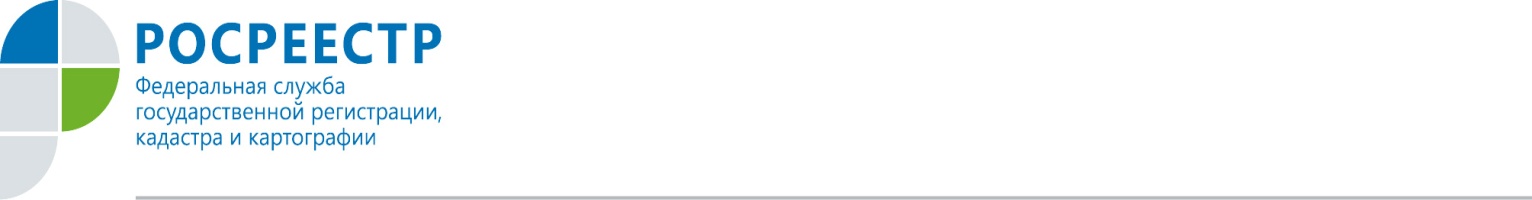 В РОСРЕЕСТРЕ ПО ОРЛОВСКОЙ ОБЛАСТИ ПОДВЕЛИ ПРЕДВАРИТЕЛЬНЫЕ ИТОГИ РАБОТЫ ЗА 2016 ГОДНа заседание коллегии Росреестра по Орловской области подвели предварительные итоги уходящего 2016 года.Основными вопросами повестки дня стали результаты работы по рассмотрению обращений граждан, итоги осуществления государственного земельного надзора на территории Орловской области, а также работа по профилактике и предупреждению коррупционных нарушений.В 2016 году в Управление Росреестра поступило более 660 обращений, тематика которых охватывает все направления деятельности ведомства. Но наибольший интерес орловцев вызывают вопросы, касающиеся проверок соблюдения земельного законодательства – более 280 обращений и государственной регистрации прав – более 100 обращений.Государственными инспекторами по использованию и охране земель проведено более 2 тысяч проверок соблюдения земельного законодательства, выявлено свыше 800 нарушений, половина из которых связана с самозахватом земли. Привлечено к административной ответственности 480 нарушителей,  наложено штрафов на общую сумму 6 млн. 336  тыс. руб.Участники коллегииобсудили также не менее актуальные вопросы, связанные с соблюдением госслужащими ведомства требованийантикоррупционного законодательства. 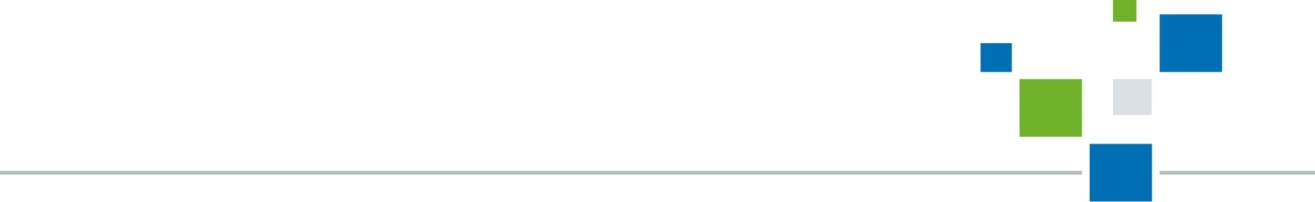 Пресс-служба УправленияРосреестра по Орловской области